Тест по физике Магнитное поле для учащихся. Тест включает в себя 10 заданий с выбором ответа.1. Магнитное поле существует1) только вокруг движущихся электронов
2) только вокруг движущихся положительных ионов
3) только вокруг движущихся отрицательных ионов
4) вокруг всех движущихся заряженных частиц2. Выберите верное(-ые) утверждение(-я).А: магнитное поле можно обнаружить по действию на магнитную стрелку
Б: магнитное поле можно обнаружить по действию на дви­жущийся заряд
В: магнитное поле можно обнаружить по действию на проводник с током1) Только А
2) Только Б
3) Только В
4) А, Б и В3. Направление магнитных линий в данной точке простран­ства совпадает с направлением1) силы, действующей на неподвижный заряд в этой точке
2) силы, действующей на движущийся заряд в этой точке
3) северного полюса магнитной стрелки, помещенной в эту точку
4) южного полюса магнитной стрелки, помещенной в эту точку4. Куда будет направлен южный конец маг­нитной стрелки, если ее поместить в маг­нитное поле, созданное полюсами постоян­ного магнита?­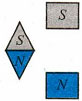 1) вверх
2) вниз
3) вправо
4) влево5. На рисунке указано направление магнит­ных линий поля, созданного полюсами постоянного магнита. Где находится юж­ный полюс постоянного магнита?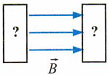 1) справа
2) слева
3) может быть справа, может быть слева
4) среди ответов нет правильного6. Выберите верное(-ые) утверждение(-я).А: магнитные линии замкнуты
Б: магнитные линии гуще располагаются в тех областях, где магнитное поле сильнее
В: направление силовых линий совпадает с направлени­ем северного полюса магнитной стрелки, помещенной в изучаемую точку1) Только А
2) Только Б
3) Только В
4) А, Б и В7. На рисунке представлены магнитные ли­нии поля. В какой точке этого поля на магнитную стрелку будет действовать минимальная сила?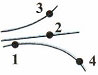 1) 1
2) 2
3) 3
4) 48. Как выглядят магнитные линии однородного магнитного поля?1) Магнитные линии параллельны друг другу, расположе­ны с одинаковой частотой
2) Магнитные линии параллельны друг другу, расположе­ны на разных расстояниях друг от друга
3) Магнитные линии искривлены, их густота меняется от точки к точке
4) Магнитные линии разомкнуты9. В разные точки однородного магнитного поля, созданного полюсами постоянного магнита, помещают магнитную стрелку. В какой точке на стрелку будет действовать макси­мальная сила?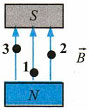 1) 1
2) 2
3) 3
4) Сила везде одинакова10. Какое направление имеет силовая линия магнитного поля, проходящая через точку А?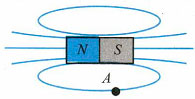 1) Влево
2) Вправо
3) На нас
4) От насОтветы на тест по физике Магнитное поле
1-4
2-4
3-3
4-2
5-1
6-4
7-4
8-1
9-4
10-2